Corrélations de Mathologie 1re année – Alberta 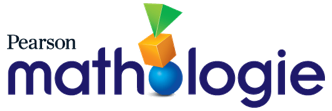 Le nombre, ensemble 6 : L’aisance avec des opérationsIdée organisatrice : Le nombre : La quantité est mesurée par des nombres qui permettent de compter, d’étiqueter, de comparer et d’effectuer des opérations.Question directrice : Comment la quantité peut-elle être communiquée ?Résultat d’apprentissage : Les élèves interprètent et expliquent la quantité jusqu’à 100.Question directrice : Comment la quantité peut-elle être communiquée ?Résultat d’apprentissage : Les élèves interprètent et expliquent la quantité jusqu’à 100.Question directrice : Comment la quantité peut-elle être communiquée ?Résultat d’apprentissage : Les élèves interprètent et expliquent la quantité jusqu’à 100.Question directrice : Comment la quantité peut-elle être communiquée ?Résultat d’apprentissage : Les élèves interprètent et expliquent la quantité jusqu’à 100.Question directrice : Comment la quantité peut-elle être communiquée ?Résultat d’apprentissage : Les élèves interprètent et expliquent la quantité jusqu’à 100.ConnaissancesCompréhensionHabiletés et procédures1re année MathologiePetits livrets de MathologieLes arrangements familiers de petites quantités facilitent la subitisation.Une quantité peut être perçue comme la composition de plus petites quantités.Reconnaître des quantités jusqu’à 10.Le nombre, ensemble 6 : L’aisance avec des opérations26 : Des compléments de 10Les comparaisons de quantité peuvent être décrites en utilisant des mots tels que :égalepas égalemoinsplus.L’égalité peut être modélisée en utilisant une balance.Le symbole = (égal à) est utilisé pour indiquer l’égalité entre deux quantités.Le symbole ≠ (différent de, pas égal à) est utilisé pour indiquer que deux quantités ne sont pas égales.Deux quantités sont égales lorsqu’il y a le même nombre d’objets dans chaque ensemble.L’égalité est un équilibre entre deux quantités.Repérer les nombres qui sont un (1) de plus, deux de plus, un (1) de moins et deux de moins d’un nombre donné.Le nombre, ensemble 6 : L’aisance avec des opérations25 : Plus ou moinsLes comparaisons de quantité peuvent être décrites en utilisant des mots tels que :égalepas égalemoinsplus.L’égalité peut être modélisée en utilisant une balance.Le symbole = (égal à) est utilisé pour indiquer l’égalité entre deux quantités.Le symbole ≠ (différent de, pas égal à) est utilisé pour indiquer que deux quantités ne sont pas égales.Deux quantités sont égales lorsqu’il y a le même nombre d’objets dans chaque ensemble.L’égalité est un équilibre entre deux quantités.Représenter une quantité par rapport à une autre, y compris de façon symbolique.Le nombre, ensemble 6 : L’aisance avec des opérations25 : Plus ou moinsQuestion directrice : Comment l’addition et la soustraction peuvent-elles offrir de nouvelles perspectives du nombre ?Résultat d’apprentissage : Les élèves examinent l’addition et la soustraction à l’intérieur de 20.Question directrice : Comment l’addition et la soustraction peuvent-elles offrir de nouvelles perspectives du nombre ?Résultat d’apprentissage : Les élèves examinent l’addition et la soustraction à l’intérieur de 20.Question directrice : Comment l’addition et la soustraction peuvent-elles offrir de nouvelles perspectives du nombre ?Résultat d’apprentissage : Les élèves examinent l’addition et la soustraction à l’intérieur de 20.Question directrice : Comment l’addition et la soustraction peuvent-elles offrir de nouvelles perspectives du nombre ?Résultat d’apprentissage : Les élèves examinent l’addition et la soustraction à l’intérieur de 20.Question directrice : Comment l’addition et la soustraction peuvent-elles offrir de nouvelles perspectives du nombre ?Résultat d’apprentissage : Les élèves examinent l’addition et la soustraction à l’intérieur de 20.ConnaissancesCompréhensionHabiletés et procédures1re année MathologiePetits livrets de MathologieLes quantités peuvent être composées ou décomposées pour modéliser un changement de quantité.L’addition peut être appliquée dans différents contextes, y compris en : combinant les parties pour trouver le toutaugmentant une quantité existante.La soustraction peut être appliquée dans différents contextes, y compris en :comparant deux quantitésenlevant une quantité à une autretrouvant une partie d’un tout.L’addition et la soustraction peuvent être modélisées en utilisant une balance.L’addition et la soustraction sont des processus qui décrivent la composition et la décomposition d’une quantité.Modéliser l’addition et la soustraction à l’intérieur de 20 de différentes manières, y compris avec une balance.Le nombre, ensemble 6 : L’aisance avec des opérations27 : Additionner jusqu’à 2028 : Soustraire jusqu’à 2030 : La droite numérique32 : Partie-partie-tout33 : Les régularités dans les additions et les soustractionsLes stratégies sont des étapes pertinentes pour résoudre des problèmes.Les stratégies d’addition et de soustraction comprennent :le dénombrement en ordre croissantle dénombrement en ordre décroissantla décompositionla compensationl’utilisation de dizaines.Les sommes et les différences peuvent être exprimées de façon symbolique en utilisant les symboles + (addition),- (soustraction) et = (égal à).L’ordre dans lequel deux quantités sont additionnées n’a pas d’effet sur la somme (commutativité).L’addition et la soustraction sont des opérations mathématiques opposées (inverses).Examiner les stratégies d’addition et de soustraction.Le nombre, ensemble 6 : L’aisance avec des opérations31 : DoublesÇa fait 10 !C’est l’heure du hockey !Le sport le plus ancien au CanadaLes stratégies sont des étapes pertinentes pour résoudre des problèmes.Les stratégies d’addition et de soustraction comprennent :le dénombrement en ordre croissantle dénombrement en ordre décroissantla décompositionla compensationl’utilisation de dizaines.Les sommes et les différences peuvent être exprimées de façon symbolique en utilisant les symboles + (addition),- (soustraction) et = (égal à).L’ordre dans lequel deux quantités sont additionnées n’a pas d’effet sur la somme (commutativité).L’addition et la soustraction sont des opérations mathématiques opposées (inverses).Additionner et soustraire à l’intérieur de 20.Le nombre, ensemble 6 : L’aisance avec des opérations27 : Additionner jusqu’à 2028 : Soustraire jusqu’à 2029 : L’aisance avec 2030 : La droite numérique32 : Partie-partie-tout35 : ApprofondissementDeux pour un !C’est l’heure du hockey !Des chats et des chatons !Le sport le plus ancien au CanadaLes stratégies sont des étapes pertinentes pour résoudre des problèmes.Les stratégies d’addition et de soustraction comprennent :le dénombrement en ordre croissantle dénombrement en ordre décroissantla décompositionla compensationl’utilisation de dizaines.Les sommes et les différences peuvent être exprimées de façon symbolique en utilisant les symboles + (addition),- (soustraction) et = (égal à).L’ordre dans lequel deux quantités sont additionnées n’a pas d’effet sur la somme (commutativité).L’addition et la soustraction sont des opérations mathématiques opposées (inverses).Vérifier les différences et les sommes en utilisant des opérations inverses.Le nombre, ensemble 6 : L’aisance avec des opérations27 : Additionner jusqu’à 2028 : Soustraire jusqu’à 2030 : La droite numérique31 : Doubles32 : Partie-partie-tout34 : Résoudre des problèmes sous forme d’histoires35 : Approfondissement	Deux pour un !Le sport le plus ancien au CanadaDes chats et des chatons !C’est l’heure du hockey !Les stratégies sont des étapes pertinentes pour résoudre des problèmes.Les stratégies d’addition et de soustraction comprennent :le dénombrement en ordre croissantle dénombrement en ordre décroissantla décompositionla compensationl’utilisation de dizaines.Les sommes et les différences peuvent être exprimées de façon symbolique en utilisant les symboles + (addition),- (soustraction) et = (égal à).L’ordre dans lequel deux quantités sont additionnées n’a pas d’effet sur la somme (commutativité).L’addition et la soustraction sont des opérations mathématiques opposées (inverses).Déterminer, de différentes manières, une quantité manquante dans une somme ou une différence à l’intérieur de 20.Le nombre, ensemble 6 : L’aisance avec des opérations32 : Partie-partie-tout34 : Résoudre des problèmes sous forme d’histoires35 : ApprofondissementL’ordre dans lequel deux quantités sont soustraites a un effet sur la différence.L’addition de 0 à un nombre quelconque, ou la soustraction de 0 d’un nombre quelconque donne le même nombre (propriété de zéro).Une quantité manquante dans une somme ou une différence peut être représentée de différentes manières, y compris :a + b = a +  = c + b = ce - f = e -  = g - f = gExprimer l’addition et la soustraction de façon symbolique.Le nombre, ensemble 6 : L’aisance avec des opérations30 : La droite numérique32 : Partie-partie-tout34 : Résoudre des problèmes sous forme d’histoires35 : ApprofondissementL’ordre dans lequel deux quantités sont soustraites a un effet sur la différence.L’addition de 0 à un nombre quelconque, ou la soustraction de 0 d’un nombre quelconque donne le même nombre (propriété de zéro).Une quantité manquante dans une somme ou une différence peut être représentée de différentes manières, y compris :a + b = a +  = c + b = ce - f = e -  = g - f = gRésoudre des problèmes en utilisant l’addition et la soustraction.Le nombre, ensemble 6 : L’aisance avec des opérations34 : Résoudre des problèmes sous forme d’histoires35 : ApprofondissementLes faits d’addition et de soustraction représentent des relations entre les parties et entre le tout et ses parties.Les familles de faits sont des groupes de faits d’addition et de soustraction correspondants.Les faits d’addition ont des faits de soustraction correspondants.Repérer des régularités dans l’addition et la soustraction, y compris les régularités dans les tables d’addition.Le nombre, ensemble 6 : L’aisance avec des opérations33 : Les régularités dans les additions et les soustractionsEn canot sur la rivièreLes faits d’addition et de soustraction représentent des relations entre les parties et entre le tout et ses parties.Les familles de faits sont des groupes de faits d’addition et de soustraction correspondants.Les faits d’addition ont des faits de soustraction correspondants.Reconnaître des familles de faits d’addition et de soustraction correspondants.Le nombre, ensemble 6 : L’aisance avec des opérations32 : Partie-partie-tout 34 : Résoudre des problèmes sous forme d’histoiresLes faits d’addition et de soustraction représentent des relations entre les parties et entre le tout et ses parties.Les familles de faits sont des groupes de faits d’addition et de soustraction correspondants.Les faits d’addition ont des faits de soustraction correspondants.Se rappeler des faits d’addition avec des termes jusqu’à 10 et les faits de soustraction correspondants.Le nombre, ensemble 6 : L’aisance avec des opérations26 : Des compléments de 10Ça fait 10 !